2023年6月26日㈱王将フードサービス様によるお子様弁当寄贈について一般社団法人全国食支援活動協力会日頃より本会の活動にご理解、ご支援賜り感謝申し上げます。この度㈱王将フードサービス様より、夏休みの子ども達へお子様弁当を寄贈いただけることになりました。全国食支援活動協力会では、本取り組みの申し込み窓口として連携しております。全国のこども食堂等居場所、母子生活支援施設、児童養護施設、自立援助ホーム、里親・ファミリーホーム等の利用者様、施設退所者様へのお弁当の無料配布にご協力頂けますと幸いです。どうぞよろしくお願い申し上げます。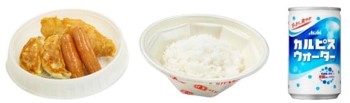 ≪寄贈内容≫≪寄贈の申し込み方法≫予約サイトから会員登録し、お弁当の仮予約を行ってください。必ず、下記よりサイトの使用方法をご参照ください。予約サイト：https://mow.jp/cn1/2023ohsho_mowlsサイト使用方法：https://www.mow.jp/_userdata/pdf/osyo_manual.pdf仮予約期間：7月10日（月）～7月16日（日）※予約サイトの会員登録時には下記の情報をご記入ください。　紹介をもらった団体の団体名：【その他】全国食支援活動協力会(福祉施設)  紹介をもらった団体の担当者名：　事務局紹介をもらった団体の連絡先電話番号：　03-5426-2547※お申込みは1団体５回までとさせていただきます。また既にお申込みがある日程には予約画面に残数として食数が記載されていますのでご確認の上お申込みください。≪申込確定のご連絡について≫申込確定連絡：７月21日（金）以降（予定）全国食支援活動協力会よりメールにて、申し込み結果をご連絡いたします。また店舗の都合等により受取日時・店舗の変更をご依頼する場合がございます。予めご承知おきください。≪注意事項≫必ずご一読ください。※食数が確定するまでは外部への情報転送は厳禁でお願いいたします。掲載ＮＧ：ホームページ・ＦＢページ（誰でも見られるもの）、利用者への告知※利用者様が直接申し込むことはできません。団体が店舗に受取、必要な子ども・若者へ提供してください。対象年齢は二十歳未満を想定しています。※申し込み後の受取店舗・日時の変更、食数増といったイレギュラーの対応はできません。※無料配布分以外の購入分に対する注文は混乱を招くため対応していません。申し訳ありませんが、ご承知おきください。【お問合せ先】一般社団法人全国食支援活動協力会事務局　03-5426-2547（平日10～17時）　　　　saposen@mow.jp【商品名】王将フードサービス　お子様弁当【受け取り方法】希望店舗まで必要食数分を該当時間に受取に行ってください。【実施期間】8月2日（水）～10日（木）、21日（月）～31日（木）【実施店舗】餃子の王将直営店舗【店舗対応食数】１回あたり最大５０食　　　　　　　　　※食数が店舗により大幅に変更になっております。【店舗引取時間】１回目１０：３０～１１：００　　２回目１６：００～１６：３０　　　　　　　　　　　※取引時間・食数は店舗により大幅に異なります。　　　　　　　　必ず希望する店舗の情報を確認した上で申込をお願いいたします。【実施店舗情報】https://www.mow.jp/_userdata/pdf/2023/ohsho2023summer.pdf